QUINCUAGÉSIMO PRIMER PERÍODO ORDINARIO DE SESIONES	OEA/Ser.PDel 10 al 12 de noviembre de 2021	AG/INF.748/21Ciudad de Guatemala, Guatemala	12 noviembre 2021VIRTUAL		Original: españolA V I S O(Notas al pie de página sobre las declaraciones y resoluciones aprobadas 
por la Asamblea General en su quincuagésimo primer período ordinario de sesiones)La Secretaría de la Asamblea General saluda atentamente a las misiones permanentes con ocasión de referirse a las notas al pie de página anunciadas para ser incluidas en las declaraciones y resoluciones aprobadas en el quincuagésimo primer período ordinario de sesiones de la Asamblea General. En tal sentido, la Secretaría solicita a aquellas delegaciones que aún no lo han hecho, que por favor remitan a la brevedad posible los textos de sus correspondientes notas al pie de página al correo electrónico RCortes@oas.org, con el fin de poder distribuir prontamente el volumen con la declaración y resoluciones aprobadas.La Secretaría agradece de antemano la cooperación de las delegaciones.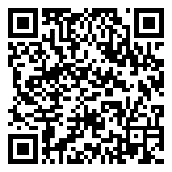 